                                                                                                                                       01-05 февраля 2019 г.                                                                                                                           ввввввввввввввввввввввввввввввввввввввввввввввввввввввввввввввввввввввг. Новосибирск     Подгруппа  «А»                                                                              Подгруппа  «Б».Группа  за I - IV местоГруппа  за V - VIII местоЛучшие игроки турнира:- вратарь:		 Конюхов Владислав (ДЮСШ г. Осинники)- защитник:	 Жижов Андрей (СШОР им. Щедрухина г.                Минусинск)- нападающий:	 Кочкин Данил( «Сибиряк» г. Новосибирск)- бомбардир:	Гимальтдинов Данил (СШ 1г. Лесосибирск)- лучший игрок:	 Малышев Данил (СШОР им. Щедрухина г.                Минусинск)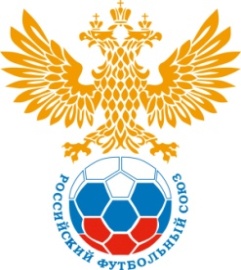 Т А Б Л И Ц А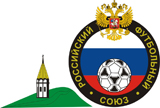 Оргхим-Первенство России по мини-футболусреди юношей 2005-2006г.р. зона "Сибирь" сезона 2018-2019 г.г."Оргхим-Первенство России по мини-футболусреди юношей 2005-2006г.р. зона "Сибирь" сезона 2018-2019 г.г."Оргхим-Первенство России по мини-футболусреди юношей 2005-2006г.р. зона "Сибирь" сезона 2018-2019 г.г."Оргхим-Первенство России по мини-футболусреди юношей 2005-2006г.р. зона "Сибирь" сезона 2018-2019 г.г."Оргхим-Первенство России по мини-футболусреди юношей 2005-2006г.р. зона "Сибирь" сезона 2018-2019 г.г."Оргхим-Первенство России по мини-футболусреди юношей 2005-2006г.р. зона "Сибирь" сезона 2018-2019 г.г."№Команда1234ОчкиМячиМ1"Сибиряк"
Новосибирск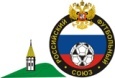 4-037-034-13915-1+14I2МБУ "Спортивная школа №1"
Лесосибирск0-409-133-03612-5+7II3"Спартак Алтай"
Барнаул0-701-901-0332-16-14III4"Металлург"
Гурьевск1-400-300-1001-8-7IV№Команда1234ОчкиМячиМ1МБУ "СШОР им. В.П.Щедрухина"
Минусинск5-038-2311-13924-3+21I2ДЮСШ футбола
Осинники0-504-234-0368-7+1II3Спортивная школа по футболу
Междуреченск2-802-403-2337-14-7III4"Магнитит"
Железногорск1-1100-402-3003-18-15IV№Команда1234ОчкиМячиМ1"Сибиряк"
Новосибирск0-104-032-2146-3+3II2МБУ "СШОР им. В.П.Щедрухина"
Минусинск1-031-035-0397-0+7I3МБУ "Спортивная школа №1"
Лесосибирск0-400-100-3000-8-8IV4ДЮСШ футбола
Осинники2-210-503-0345-7-2III№Команда1234ОчкиМячиМ1"Спартак Алтай"
Барнаул5-031-032-4068-4+4V2Спортивная школа по футболу
Междуреченск0-501-303-2334-10-6VII3"Металлург"
Гурьевск0-103-137-43610-6+4VI4"Магнитит"
Железногорск4-232-304-70310-12-2VIII